Please send completed form to BIRU CPC email to Health.Birunurseconsultantreferrals@sa.gov.auPhone 0403 149 302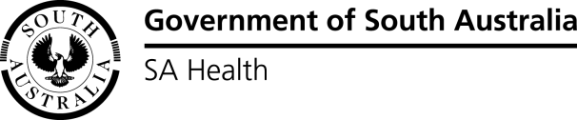 SOUTH AUSTRALIAN BRAIN INJURY REHABILITATION SERVICEINPATIENT /CONCUSSION TBI, OPD CLINIC REFERRALSOUTH AUSTRALIAN BRAIN INJURY REHABILITATION SERVICEINPATIENT /CONCUSSION TBI, OPD CLINIC REFERRALSOUTH AUSTRALIAN BRAIN INJURY REHABILITATION SERVICEINPATIENT /CONCUSSION TBI, OPD CLINIC REFERRALSOUTH AUSTRALIAN BRAIN INJURY REHABILITATION SERVICEINPATIENT /CONCUSSION TBI, OPD CLINIC REFERRALSOUTH AUSTRALIAN BRAIN INJURY REHABILITATION SERVICEINPATIENT /CONCUSSION TBI, OPD CLINIC REFERRALSOUTH AUSTRALIAN BRAIN INJURY REHABILITATION SERVICEINPATIENT /CONCUSSION TBI, OPD CLINIC REFERRALSOUTH AUSTRALIAN BRAIN INJURY REHABILITATION SERVICEINPATIENT /CONCUSSION TBI, OPD CLINIC REFERRALSurname: Given Name: MRN No: Address: DOB:     Age: Please affix patient Label HereSurname: Given Name: MRN No: Address: DOB:     Age: Please affix patient Label HereSurname: Given Name: MRN No: Address: DOB:     Age: Please affix patient Label HereSurname: Given Name: MRN No: Address: DOB:     Age: Please affix patient Label HereSurname: Given Name: MRN No: Address: DOB:     Age: Please affix patient Label HereSurname: Given Name: MRN No: Address: DOB:     Age: Please affix patient Label HereSurname: Given Name: MRN No: Address: DOB:     Age: Please affix patient Label HereSurname: Given Name: MRN No: Address: DOB:     Age: Please affix patient Label HereSurname: Given Name: MRN No: Address: DOB:     Age: Please affix patient Label HereSurname: Given Name: MRN No: Address: DOB:     Age: Please affix patient Label HereSurname: Given Name: MRN No: Address: DOB:     Age: Please affix patient Label HereSurname: Given Name: MRN No: Address: DOB:     Age: Please affix patient Label HereSurname: Given Name: MRN No: Address: DOB:     Age: Please affix patient Label HereSurname: Given Name: MRN No: Address: DOB:     Age: Please affix patient Label Here INPATIENT            CONCUSSION / OPD TBI CLINIC*** For SABIRS Outpatient Medical Appointment only please complete M60 INPATIENT            CONCUSSION / OPD TBI CLINIC*** For SABIRS Outpatient Medical Appointment only please complete M60 INPATIENT            CONCUSSION / OPD TBI CLINIC*** For SABIRS Outpatient Medical Appointment only please complete M60 INPATIENT            CONCUSSION / OPD TBI CLINIC*** For SABIRS Outpatient Medical Appointment only please complete M60 INPATIENT            CONCUSSION / OPD TBI CLINIC*** For SABIRS Outpatient Medical Appointment only please complete M60 INPATIENT            CONCUSSION / OPD TBI CLINIC*** For SABIRS Outpatient Medical Appointment only please complete M60 INPATIENT            CONCUSSION / OPD TBI CLINIC*** For SABIRS Outpatient Medical Appointment only please complete M60 INPATIENT            CONCUSSION / OPD TBI CLINIC*** For SABIRS Outpatient Medical Appointment only please complete M60 INPATIENT            CONCUSSION / OPD TBI CLINIC*** For SABIRS Outpatient Medical Appointment only please complete M60 INPATIENT            CONCUSSION / OPD TBI CLINIC*** For SABIRS Outpatient Medical Appointment only please complete M60 INPATIENT            CONCUSSION / OPD TBI CLINIC*** For SABIRS Outpatient Medical Appointment only please complete M60 INPATIENT            CONCUSSION / OPD TBI CLINIC*** For SABIRS Outpatient Medical Appointment only please complete M60 INPATIENT            CONCUSSION / OPD TBI CLINIC*** For SABIRS Outpatient Medical Appointment only please complete M60 INPATIENT            CONCUSSION / OPD TBI CLINIC*** For SABIRS Outpatient Medical Appointment only please complete M60 INPATIENT            CONCUSSION / OPD TBI CLINIC*** For SABIRS Outpatient Medical Appointment only please complete M60 INPATIENT            CONCUSSION / OPD TBI CLINIC*** For SABIRS Outpatient Medical Appointment only please complete M60 INPATIENT            CONCUSSION / OPD TBI CLINIC*** For SABIRS Outpatient Medical Appointment only please complete M60 INPATIENT            CONCUSSION / OPD TBI CLINIC*** For SABIRS Outpatient Medical Appointment only please complete M60 INPATIENT            CONCUSSION / OPD TBI CLINIC*** For SABIRS Outpatient Medical Appointment only please complete M60 INPATIENT            CONCUSSION / OPD TBI CLINIC*** For SABIRS Outpatient Medical Appointment only please complete M60 INPATIENT            CONCUSSION / OPD TBI CLINIC*** For SABIRS Outpatient Medical Appointment only please complete M60Dr M. Paul                                   Dr S. Sukumaran                                                  Dr Y. KimDr M. Paul                                   Dr S. Sukumaran                                                  Dr Y. KimDr M. Paul                                   Dr S. Sukumaran                                                  Dr Y. KimDr M. Paul                                   Dr S. Sukumaran                                                  Dr Y. KimDr M. Paul                                   Dr S. Sukumaran                                                  Dr Y. KimDr M. Paul                                   Dr S. Sukumaran                                                  Dr Y. KimDr M. Paul                                   Dr S. Sukumaran                                                  Dr Y. KimDr M. Paul                                   Dr S. Sukumaran                                                  Dr Y. KimDr M. Paul                                   Dr S. Sukumaran                                                  Dr Y. KimDr M. Paul                                   Dr S. Sukumaran                                                  Dr Y. KimDr M. Paul                                   Dr S. Sukumaran                                                  Dr Y. KimDr M. Paul                                   Dr S. Sukumaran                                                  Dr Y. KimDr M. Paul                                   Dr S. Sukumaran                                                  Dr Y. KimDr M. Paul                                   Dr S. Sukumaran                                                  Dr Y. KimDr M. Paul                                   Dr S. Sukumaran                                                  Dr Y. KimDr M. Paul                                   Dr S. Sukumaran                                                  Dr Y. KimDr M. Paul                                   Dr S. Sukumaran                                                  Dr Y. KimDr M. Paul                                   Dr S. Sukumaran                                                  Dr Y. KimDr M. Paul                                   Dr S. Sukumaran                                                  Dr Y. KimDr M. Paul                                   Dr S. Sukumaran                                                  Dr Y. KimDr M. Paul                                   Dr S. Sukumaran                                                  Dr Y. KimREFERRAL DETAILSREFERRAL DETAILSREFERRAL DETAILSREFERRAL DETAILSREFERRAL DETAILSREFERRAL DETAILSREFERRAL DETAILSREFERRAL DETAILSREFERRAL DETAILSREFERRAL DETAILSREFERRAL DETAILSREFERRAL DETAILSREFERRAL DETAILSREFERRAL DETAILSREFERRAL DETAILSREFERRAL DETAILSREFERRAL DETAILSREFERRAL DETAILSREFERRAL DETAILSREFERRAL DETAILSREFERRAL DETAILSReferral Date:                 Referral Date:                 Referral Date:                 Referral Date:                 Referral Date:                 Referral Date:                 Date of Injury: Eligible & ready:                     Date of Injury: Eligible & ready:                     Date of Injury: Eligible & ready:                     Date of Injury: Eligible & ready:                     Date of Injury: Eligible & ready:                     Date of Injury: Eligible & ready:                     Date of Injury: Eligible & ready:                     Date of Injury: Eligible & ready:                     Date of Injury: Eligible & ready:                     Date of Injury: Eligible & ready:                     Date of Injury: Eligible & ready:                     Referring Hospital:  Referring Hospital:  Referring Hospital:  Referring Hospital:  Referring Hospital:  Referring Hospital:  Referring Hospital:  Referring Hospital:  Referring Hospital:  Referring Hospital:  Referring Hospital:  Referring Hospital:  Ward: Ward: Ward: Ward: Ward: Ward: Ward: Ward: Ward: Referrer’s Name:	Referrer’s Name:	Referrer’s Name:	Referrer’s Name:	Referrer’s Name:	Referrer’s Name:	Referrer’s Name:	Referrer’s Name:	Referrer’s Name:	Referrer’s Name:	Referrer’s Name:	Referrer’s Name:	Phone Number:Phone Number:Phone Number:Phone Number:Phone Number:Phone Number:Phone Number:Phone Number:Phone Number:Referring Doctor:	Referring Doctor:	Referring Doctor:	Referring Doctor:	Referring Doctor:	Referring Doctor:	Referring Doctor:	Referring Doctor:	Referring Doctor:	Referring Doctor:	Referring Doctor:	Referring Doctor:	Mo Provider No:	Mo Provider No:	Mo Provider No:	Mo Provider No:	Mo Provider No:	Mo Provider No:	Mo Provider No:	Mo Provider No:	Mo Provider No:	Mo Provider No:	Mo Provider No:	Mo Provider No:	Signed:Signed:Signed:Signed:Signed:Signed:Signed:Signed:Signed:PATIENT DETAILS PATIENT DETAILS PATIENT DETAILS PATIENT DETAILS PATIENT DETAILS PATIENT DETAILS PATIENT DETAILS PATIENT DETAILS PATIENT DETAILS PATIENT DETAILS PATIENT DETAILS PATIENT DETAILS PATIENT DETAILS PATIENT DETAILS PATIENT DETAILS PATIENT DETAILS PATIENT DETAILS PATIENT DETAILS PATIENT DETAILS PATIENT DETAILS PATIENT DETAILS Family Name:Family Name:Family Name:Family Name:Family Name:Family Name:Family Name:Family Name:Family Name:Given Name/s:Given Name/s:Given Name/s:Given Name/s:Given Name/s:Given Name/s:Given Name/s:Given Name/s:Given Name/s:Given Name/s:Given Name/s:Given Name/s:D.O.B: D.O.B: D.O.B: D.O.B: D.O.B: D.O.B: D.O.B: D.O.B: D.O.B: Gender: Male     Female     Gender: Male     Female     Gender: Male     Female     Gender: Male     Female     Gender: Male     Female     Gender: Male     Female     Gender: Male     Female     Gender: Male     Female     Gender: Male     Female     Gender: Male     Female     Gender: Male     Female     Gender: Male     Female     Contact Number:Contact Number:Contact Number:Contact Number:Contact Number:Contact Number:Contact Number:Contact Number:Contact Number:Contact Number:Contact Number:Contact Number:Contact Number:Contact Number:Contact Number:Contact Number:Contact Number:Contact Number:Contact Number:Contact Number:Contact Number:Interpreter Required: Yes     No  Interpreter Required: Yes     No  Interpreter Required: Yes     No  Interpreter Required: Yes     No  Interpreter Required: Yes     No  Interpreter Required: Yes     No  Interpreter Required: Yes     No  Interpreter Required: Yes     No  Interpreter Required: Yes     No  Interpreter Language Required: Interpreter Language Required: Interpreter Language Required: Interpreter Language Required: Interpreter Language Required: Interpreter Language Required: Interpreter Language Required: Interpreter Language Required: Interpreter Language Required: Interpreter Language Required: Interpreter Language Required: Interpreter Language Required: Next of Kin: Next of Kin: Next of Kin: Next of Kin: Relationship: Relationship: Relationship: Relationship: Relationship: Relationship: Relationship: Relationship: Relationship: Relationship: Contact Number:Contact Number:Contact Number:Contact Number:Contact Number:Contact Number:Contact Number:Next of Kin: Next of Kin: Next of Kin: Next of Kin: Relationship: Relationship: Relationship: Relationship: Relationship: Relationship: Relationship: Relationship: Relationship: Relationship: Contact Number:Contact Number:Contact Number:Contact Number:Contact Number:Contact Number:Contact Number:INJURY & CURRENT HEALTH STATUSINJURY & CURRENT HEALTH STATUSINJURY & CURRENT HEALTH STATUSINJURY & CURRENT HEALTH STATUSINJURY & CURRENT HEALTH STATUSINJURY & CURRENT HEALTH STATUSINJURY & CURRENT HEALTH STATUSINJURY & CURRENT HEALTH STATUSINJURY & CURRENT HEALTH STATUSINJURY & CURRENT HEALTH STATUSINJURY & CURRENT HEALTH STATUSINJURY & CURRENT HEALTH STATUSINJURY & CURRENT HEALTH STATUSINJURY & CURRENT HEALTH STATUSINJURY & CURRENT HEALTH STATUSINJURY & CURRENT HEALTH STATUSINJURY & CURRENT HEALTH STATUSINJURY & CURRENT HEALTH STATUSINJURY & CURRENT HEALTH STATUSINJURY & CURRENT HEALTH STATUSINJURY & CURRENT HEALTH STATUSCause of Injury / Other Injuries Sustained / Synopsis of Admission:Cause of Injury / Other Injuries Sustained / Synopsis of Admission:Cause of Injury / Other Injuries Sustained / Synopsis of Admission:Cause of Injury / Other Injuries Sustained / Synopsis of Admission:Cause of Injury / Other Injuries Sustained / Synopsis of Admission:Cause of Injury / Other Injuries Sustained / Synopsis of Admission:Cause of Injury / Other Injuries Sustained / Synopsis of Admission:Cause of Injury / Other Injuries Sustained / Synopsis of Admission:Cause of Injury / Other Injuries Sustained / Synopsis of Admission:Cause of Injury / Other Injuries Sustained / Synopsis of Admission:Cause of Injury / Other Injuries Sustained / Synopsis of Admission:Cause of Injury / Other Injuries Sustained / Synopsis of Admission:Cause of Injury / Other Injuries Sustained / Synopsis of Admission:Cause of Injury / Other Injuries Sustained / Synopsis of Admission:Cause of Injury / Other Injuries Sustained / Synopsis of Admission:Cause of Injury / Other Injuries Sustained / Synopsis of Admission:Cause of Injury / Other Injuries Sustained / Synopsis of Admission:Cause of Injury / Other Injuries Sustained / Synopsis of Admission:Cause of Injury / Other Injuries Sustained / Synopsis of Admission:Cause of Injury / Other Injuries Sustained / Synopsis of Admission:Cause of Injury / Other Injuries Sustained / Synopsis of Admission:Investigations & Results: Investigations & Results: Investigations & Results: Investigations & Results: Investigations & Results: Investigations & Results: Investigations & Results: Investigations & Results: Investigations & Results: Investigations & Results: Investigations & Results: Investigations & Results: Investigations & Results: Investigations & Results: Investigations & Results: Investigations & Results: Investigations & Results: Investigations & Results: Investigations & Results: Investigations & Results: Investigations & Results: Loss of Consciousness       Yes     Duration:                      NoLoss of Consciousness       Yes     Duration:                      NoLoss of Consciousness       Yes     Duration:                      NoLoss of Consciousness       Yes     Duration:                      NoLoss of Consciousness       Yes     Duration:                      NoLoss of Consciousness       Yes     Duration:                      NoLoss of Consciousness       Yes     Duration:                      NoLoss of Consciousness       Yes     Duration:                      NoLoss of Consciousness       Yes     Duration:                      NoLoss of Consciousness       Yes     Duration:                      NoLoss of Consciousness       Yes     Duration:                      NoLoss of Consciousness       Yes     Duration:                      NoLoss of Consciousness       Yes     Duration:                      NoLoss of Consciousness       Yes     Duration:                      NoLoss of Consciousness       Yes     Duration:                      NoLoss of Consciousness       Yes     Duration:                      NoInitial GCS:Initial GCS:Initial GCS:Initial GCS:Initial GCS:Post Traumatic Amnesia (PTA)   Yes     No      N/AIf out of PTA, period of PTA: Dates:                          No. of days: If still in PTA, state last 3 days of Westmead PTA Scale Score: Post Traumatic Amnesia (PTA)   Yes     No      N/AIf out of PTA, period of PTA: Dates:                          No. of days: If still in PTA, state last 3 days of Westmead PTA Scale Score: Post Traumatic Amnesia (PTA)   Yes     No      N/AIf out of PTA, period of PTA: Dates:                          No. of days: If still in PTA, state last 3 days of Westmead PTA Scale Score: Post Traumatic Amnesia (PTA)   Yes     No      N/AIf out of PTA, period of PTA: Dates:                          No. of days: If still in PTA, state last 3 days of Westmead PTA Scale Score: Post Traumatic Amnesia (PTA)   Yes     No      N/AIf out of PTA, period of PTA: Dates:                          No. of days: If still in PTA, state last 3 days of Westmead PTA Scale Score: Post Traumatic Amnesia (PTA)   Yes     No      N/AIf out of PTA, period of PTA: Dates:                          No. of days: If still in PTA, state last 3 days of Westmead PTA Scale Score: Post Traumatic Amnesia (PTA)   Yes     No      N/AIf out of PTA, period of PTA: Dates:                          No. of days: If still in PTA, state last 3 days of Westmead PTA Scale Score: Post Traumatic Amnesia (PTA)   Yes     No      N/AIf out of PTA, period of PTA: Dates:                          No. of days: If still in PTA, state last 3 days of Westmead PTA Scale Score: Post Traumatic Amnesia (PTA)   Yes     No      N/AIf out of PTA, period of PTA: Dates:                          No. of days: If still in PTA, state last 3 days of Westmead PTA Scale Score: Post Traumatic Amnesia (PTA)   Yes     No      N/AIf out of PTA, period of PTA: Dates:                          No. of days: If still in PTA, state last 3 days of Westmead PTA Scale Score: Post Traumatic Amnesia (PTA)   Yes     No      N/AIf out of PTA, period of PTA: Dates:                          No. of days: If still in PTA, state last 3 days of Westmead PTA Scale Score: Post Traumatic Amnesia (PTA)   Yes     No      N/AIf out of PTA, period of PTA: Dates:                          No. of days: If still in PTA, state last 3 days of Westmead PTA Scale Score: Post Traumatic Amnesia (PTA)   Yes     No      N/AIf out of PTA, period of PTA: Dates:                          No. of days: If still in PTA, state last 3 days of Westmead PTA Scale Score: Post Traumatic Amnesia (PTA)   Yes     No      N/AIf out of PTA, period of PTA: Dates:                          No. of days: If still in PTA, state last 3 days of Westmead PTA Scale Score: Post Traumatic Amnesia (PTA)   Yes     No      N/AIf out of PTA, period of PTA: Dates:                          No. of days: If still in PTA, state last 3 days of Westmead PTA Scale Score: Post Traumatic Amnesia (PTA)   Yes     No      N/AIf out of PTA, period of PTA: Dates:                          No. of days: If still in PTA, state last 3 days of Westmead PTA Scale Score: Post Traumatic Amnesia (PTA)   Yes     No      N/AIf out of PTA, period of PTA: Dates:                          No. of days: If still in PTA, state last 3 days of Westmead PTA Scale Score: Post Traumatic Amnesia (PTA)   Yes     No      N/AIf out of PTA, period of PTA: Dates:                          No. of days: If still in PTA, state last 3 days of Westmead PTA Scale Score: Post Traumatic Amnesia (PTA)   Yes     No      N/AIf out of PTA, period of PTA: Dates:                          No. of days: If still in PTA, state last 3 days of Westmead PTA Scale Score: Post Traumatic Amnesia (PTA)   Yes     No      N/AIf out of PTA, period of PTA: Dates:                          No. of days: If still in PTA, state last 3 days of Westmead PTA Scale Score: Post Traumatic Amnesia (PTA)   Yes     No      N/AIf out of PTA, period of PTA: Dates:                          No. of days: If still in PTA, state last 3 days of Westmead PTA Scale Score: Seizures: Yes     No      If yes, please provide details: Seizures: Yes     No      If yes, please provide details: Seizures: Yes     No      If yes, please provide details: Seizures: Yes     No      If yes, please provide details: Seizures: Yes     No      If yes, please provide details: Seizures: Yes     No      If yes, please provide details: Seizures: Yes     No      If yes, please provide details: Seizures: Yes     No      If yes, please provide details: Seizures: Yes     No      If yes, please provide details: Seizures: Yes     No      If yes, please provide details: Seizures: Yes     No      If yes, please provide details: Seizures: Yes     No      If yes, please provide details: Seizures: Yes     No      If yes, please provide details: Seizures: Yes     No      If yes, please provide details: Seizures: Yes     No      If yes, please provide details: Seizures: Yes     No      If yes, please provide details: Seizures: Yes     No      If yes, please provide details: Seizures: Yes     No      If yes, please provide details: Seizures: Yes     No      If yes, please provide details: Seizures: Yes     No      If yes, please provide details: Seizures: Yes     No      If yes, please provide details: Infectious Status: Infectious Status: Infectious Status: Infectious Status: Infectious Status: Infectious Status: Infectious Status: Infectious Status: Infectious Status: Infectious Status: Infectious Status: Infectious Status: Infectious Status: Infectious Status: Infectious Status: Infectious Status: Infectious Status: Infectious Status: Infectious Status: Infectious Status: Infectious Status: Medical History:Medical History:Medical History:Medical History:Medical History:Medical History:Medical History:Medical History:Medical History:Medical History:Medical History:Medical History:Medical History:Medical History:Medical History:Medical History:Medical History:Medical History:Medical History:Medical History:Medical History:CURRENT FUNCTIONAL LEVEL & CARE NEEDSCURRENT FUNCTIONAL LEVEL & CARE NEEDSCURRENT FUNCTIONAL LEVEL & CARE NEEDSCURRENT FUNCTIONAL LEVEL & CARE NEEDSCURRENT FUNCTIONAL LEVEL & CARE NEEDSCURRENT FUNCTIONAL LEVEL & CARE NEEDSCURRENT FUNCTIONAL LEVEL & CARE NEEDSCURRENT FUNCTIONAL LEVEL & CARE NEEDSCURRENT FUNCTIONAL LEVEL & CARE NEEDSCURRENT FUNCTIONAL LEVEL & CARE NEEDSCURRENT FUNCTIONAL LEVEL & CARE NEEDSCURRENT FUNCTIONAL LEVEL & CARE NEEDSCURRENT FUNCTIONAL LEVEL & CARE NEEDSCURRENT FUNCTIONAL LEVEL & CARE NEEDSCURRENT FUNCTIONAL LEVEL & CARE NEEDSCURRENT FUNCTIONAL LEVEL & CARE NEEDSCURRENT FUNCTIONAL LEVEL & CARE NEEDSCURRENT FUNCTIONAL LEVEL & CARE NEEDSCURRENT FUNCTIONAL LEVEL & CARE NEEDSCURRENT FUNCTIONAL LEVEL & CARE NEEDSCURRENT FUNCTIONAL LEVEL & CARE NEEDSCurrent Behavioural Issues:   Yes    NoCurrent Behavioural Issues:   Yes    NoCurrent Behavioural Issues:   Yes    NoCurrent Behavioural Issues:   Yes    NoCurrent Behavioural Issues:   Yes    NoCurrent Behavioural Issues:   Yes    NoCurrent Behavioural Issues:   Yes    NoCurrent Behavioural Issues:   Yes    NoCurrent Behavioural Issues:   Yes    NoCurrent Behavioural Issues:   Yes    NoCurrent Behavioural Issues:   Yes    NoCurrent Behavioural Issues:   Yes    NoCurrent Behavioural Issues:   Yes    NoCurrent Behavioural Issues:   Yes    NoCurrent Behavioural Issues:   Yes    NoCurrent Behavioural Issues:   Yes    NoCurrent Behavioural Issues:   Yes    NoCurrent Behavioural Issues:   Yes    NoCurrent Behavioural Issues:   Yes    NoCurrent Behavioural Issues:   Yes    NoCurrent Behavioural Issues:   Yes    NoIf yes, please specify:If yes, please specify:If yes, please specify:If yes, please specify:If yes, please specify:If yes, please specify:If yes, please specify:If yes, please specify:If yes, please specify:If yes, please specify:If yes, please specify:If yes, please specify:If yes, please specify:If yes, please specify:If yes, please specify:If yes, please specify:If yes, please specify:If yes, please specify:If yes, please specify:If yes, please specify:If yes, please specify:Mobility & Transfers: Independent    Supervised    Requires Assistance Mobility & Transfers: Independent    Supervised    Requires Assistance Mobility & Transfers: Independent    Supervised    Requires Assistance Mobility & Transfers: Independent    Supervised    Requires Assistance Mobility & Transfers: Independent    Supervised    Requires Assistance Mobility & Transfers: Independent    Supervised    Requires Assistance Mobility & Transfers: Independent    Supervised    Requires Assistance Mobility & Transfers: Independent    Supervised    Requires Assistance Mobility & Transfers: Independent    Supervised    Requires Assistance Mobility & Transfers: Independent    Supervised    Requires Assistance Mobility & Transfers: Independent    Supervised    Requires Assistance Mobility & Transfers: Independent    Supervised    Requires Assistance Mobility & Transfers: Independent    Supervised    Requires Assistance Mobility & Transfers: Independent    Supervised    Requires Assistance Mobility & Transfers: Independent    Supervised    Requires Assistance Mobility & Transfers: Independent    Supervised    Requires Assistance Mobility & Transfers: Independent    Supervised    Requires Assistance Mobility & Transfers: Independent    Supervised    Requires Assistance Mobility & Transfers: Independent    Supervised    Requires Assistance Mobility & Transfers: Independent    Supervised    Requires Assistance Mobility & Transfers: Independent    Supervised    Requires Assistance Respiratory: Oxygen    Yes  No           Tracheostomy    Yes  No       Date of Decannulation:Respiratory: Oxygen    Yes  No           Tracheostomy    Yes  No       Date of Decannulation:Respiratory: Oxygen    Yes  No           Tracheostomy    Yes  No       Date of Decannulation:Respiratory: Oxygen    Yes  No           Tracheostomy    Yes  No       Date of Decannulation:Respiratory: Oxygen    Yes  No           Tracheostomy    Yes  No       Date of Decannulation:Respiratory: Oxygen    Yes  No           Tracheostomy    Yes  No       Date of Decannulation:Respiratory: Oxygen    Yes  No           Tracheostomy    Yes  No       Date of Decannulation:Respiratory: Oxygen    Yes  No           Tracheostomy    Yes  No       Date of Decannulation:Respiratory: Oxygen    Yes  No           Tracheostomy    Yes  No       Date of Decannulation:Respiratory: Oxygen    Yes  No           Tracheostomy    Yes  No       Date of Decannulation:Respiratory: Oxygen    Yes  No           Tracheostomy    Yes  No       Date of Decannulation:Respiratory: Oxygen    Yes  No           Tracheostomy    Yes  No       Date of Decannulation:Respiratory: Oxygen    Yes  No           Tracheostomy    Yes  No       Date of Decannulation:Respiratory: Oxygen    Yes  No           Tracheostomy    Yes  No       Date of Decannulation:Respiratory: Oxygen    Yes  No           Tracheostomy    Yes  No       Date of Decannulation:Respiratory: Oxygen    Yes  No           Tracheostomy    Yes  No       Date of Decannulation:Respiratory: Oxygen    Yes  No           Tracheostomy    Yes  No       Date of Decannulation:Respiratory: Oxygen    Yes  No           Tracheostomy    Yes  No       Date of Decannulation:Respiratory: Oxygen    Yes  No           Tracheostomy    Yes  No       Date of Decannulation:Respiratory: Oxygen    Yes  No           Tracheostomy    Yes  No       Date of Decannulation:Respiratory: Oxygen    Yes  No           Tracheostomy    Yes  No       Date of Decannulation:Comments: Comments: Comments: Comments: Comments: Comments: Comments: Comments: Comments: Comments: Comments: Comments: Comments: Comments: Comments: Comments: Comments: Comments: Comments: Comments: Comments: Personal ADL:            Independent    Supervised    Requires AssistancePersonal ADL:            Independent    Supervised    Requires AssistancePersonal ADL:            Independent    Supervised    Requires AssistancePersonal ADL:            Independent    Supervised    Requires AssistancePersonal ADL:            Independent    Supervised    Requires AssistancePersonal ADL:            Independent    Supervised    Requires AssistancePersonal ADL:            Independent    Supervised    Requires AssistancePersonal ADL:            Independent    Supervised    Requires AssistancePersonal ADL:            Independent    Supervised    Requires AssistancePersonal ADL:            Independent    Supervised    Requires AssistancePersonal ADL:            Independent    Supervised    Requires AssistancePersonal ADL:            Independent    Supervised    Requires AssistancePersonal ADL:            Independent    Supervised    Requires AssistancePersonal ADL:            Independent    Supervised    Requires AssistancePersonal ADL:            Independent    Supervised    Requires AssistancePersonal ADL:            Independent    Supervised    Requires AssistancePersonal ADL:            Independent    Supervised    Requires AssistancePersonal ADL:            Independent    Supervised    Requires AssistancePersonal ADL:            Independent    Supervised    Requires AssistanceContinent: Yes    NoContinent: Yes    NoDiet:Diet: Regular    Easy to chew    Soft & bite-sized    Minced & moist    Pureed Dysphagic- customised  PEG/NETFluid: Thin    Mildly Thick    Moderately Thick    Extremely Thick Reason for modified diet/fluids:Diet: Regular    Easy to chew    Soft & bite-sized    Minced & moist    Pureed Dysphagic- customised  PEG/NETFluid: Thin    Mildly Thick    Moderately Thick    Extremely Thick Reason for modified diet/fluids:Diet: Regular    Easy to chew    Soft & bite-sized    Minced & moist    Pureed Dysphagic- customised  PEG/NETFluid: Thin    Mildly Thick    Moderately Thick    Extremely Thick Reason for modified diet/fluids:Diet: Regular    Easy to chew    Soft & bite-sized    Minced & moist    Pureed Dysphagic- customised  PEG/NETFluid: Thin    Mildly Thick    Moderately Thick    Extremely Thick Reason for modified diet/fluids:Diet: Regular    Easy to chew    Soft & bite-sized    Minced & moist    Pureed Dysphagic- customised  PEG/NETFluid: Thin    Mildly Thick    Moderately Thick    Extremely Thick Reason for modified diet/fluids:Diet: Regular    Easy to chew    Soft & bite-sized    Minced & moist    Pureed Dysphagic- customised  PEG/NETFluid: Thin    Mildly Thick    Moderately Thick    Extremely Thick Reason for modified diet/fluids:Diet: Regular    Easy to chew    Soft & bite-sized    Minced & moist    Pureed Dysphagic- customised  PEG/NETFluid: Thin    Mildly Thick    Moderately Thick    Extremely Thick Reason for modified diet/fluids:Diet: Regular    Easy to chew    Soft & bite-sized    Minced & moist    Pureed Dysphagic- customised  PEG/NETFluid: Thin    Mildly Thick    Moderately Thick    Extremely Thick Reason for modified diet/fluids:Diet: Regular    Easy to chew    Soft & bite-sized    Minced & moist    Pureed Dysphagic- customised  PEG/NETFluid: Thin    Mildly Thick    Moderately Thick    Extremely Thick Reason for modified diet/fluids:Diet: Regular    Easy to chew    Soft & bite-sized    Minced & moist    Pureed Dysphagic- customised  PEG/NETFluid: Thin    Mildly Thick    Moderately Thick    Extremely Thick Reason for modified diet/fluids:Diet: Regular    Easy to chew    Soft & bite-sized    Minced & moist    Pureed Dysphagic- customised  PEG/NETFluid: Thin    Mildly Thick    Moderately Thick    Extremely Thick Reason for modified diet/fluids:Diet: Regular    Easy to chew    Soft & bite-sized    Minced & moist    Pureed Dysphagic- customised  PEG/NETFluid: Thin    Mildly Thick    Moderately Thick    Extremely Thick Reason for modified diet/fluids:Diet: Regular    Easy to chew    Soft & bite-sized    Minced & moist    Pureed Dysphagic- customised  PEG/NETFluid: Thin    Mildly Thick    Moderately Thick    Extremely Thick Reason for modified diet/fluids:Diet: Regular    Easy to chew    Soft & bite-sized    Minced & moist    Pureed Dysphagic- customised  PEG/NETFluid: Thin    Mildly Thick    Moderately Thick    Extremely Thick Reason for modified diet/fluids:Diet: Regular    Easy to chew    Soft & bite-sized    Minced & moist    Pureed Dysphagic- customised  PEG/NETFluid: Thin    Mildly Thick    Moderately Thick    Extremely Thick Reason for modified diet/fluids:Diet: Regular    Easy to chew    Soft & bite-sized    Minced & moist    Pureed Dysphagic- customised  PEG/NETFluid: Thin    Mildly Thick    Moderately Thick    Extremely Thick Reason for modified diet/fluids:Diet: Regular    Easy to chew    Soft & bite-sized    Minced & moist    Pureed Dysphagic- customised  PEG/NETFluid: Thin    Mildly Thick    Moderately Thick    Extremely Thick Reason for modified diet/fluids:Diet: Regular    Easy to chew    Soft & bite-sized    Minced & moist    Pureed Dysphagic- customised  PEG/NETFluid: Thin    Mildly Thick    Moderately Thick    Extremely Thick Reason for modified diet/fluids:Diet: Regular    Easy to chew    Soft & bite-sized    Minced & moist    Pureed Dysphagic- customised  PEG/NETFluid: Thin    Mildly Thick    Moderately Thick    Extremely Thick Reason for modified diet/fluids:Diet: Regular    Easy to chew    Soft & bite-sized    Minced & moist    Pureed Dysphagic- customised  PEG/NETFluid: Thin    Mildly Thick    Moderately Thick    Extremely Thick Reason for modified diet/fluids:Cognition: Intact    Impaired          MOCA       Yes   Score:    /30    No Cognition: Intact    Impaired          MOCA       Yes   Score:    /30    No Cognition: Intact    Impaired          MOCA       Yes   Score:    /30    No Cognition: Intact    Impaired          MOCA       Yes   Score:    /30    No Cognition: Intact    Impaired          MOCA       Yes   Score:    /30    No Cognition: Intact    Impaired          MOCA       Yes   Score:    /30    No Cognition: Intact    Impaired          MOCA       Yes   Score:    /30    No Cognition: Intact    Impaired          MOCA       Yes   Score:    /30    No Cognition: Intact    Impaired          MOCA       Yes   Score:    /30    No Cognition: Intact    Impaired          MOCA       Yes   Score:    /30    No Cognition: Intact    Impaired          MOCA       Yes   Score:    /30    No Cognition: Intact    Impaired          MOCA       Yes   Score:    /30    No Cognition: Intact    Impaired          MOCA       Yes   Score:    /30    No Cognition: Intact    Impaired          MOCA       Yes   Score:    /30    No Cognition: Intact    Impaired          MOCA       Yes   Score:    /30    No Cognition: Intact    Impaired          MOCA       Yes   Score:    /30    No Cognition: Intact    Impaired          MOCA       Yes   Score:    /30    No Cognition: Intact    Impaired          MOCA       Yes   Score:    /30    No Cognition: Intact    Impaired          MOCA       Yes   Score:    /30    No Cognition: Intact    Impaired          MOCA       Yes   Score:    /30    No Cognition: Intact    Impaired          MOCA       Yes   Score:    /30    No Please specify any deficits: Please specify any deficits: Please specify any deficits: Please specify any deficits: Please specify any deficits: Please specify any deficits: Please specify any deficits: Please specify any deficits: Please specify any deficits: Please specify any deficits: Please specify any deficits: Please specify any deficits: Please specify any deficits: Please specify any deficits: Please specify any deficits: Please specify any deficits: Please specify any deficits: Please specify any deficits: Please specify any deficits: Please specify any deficits: Please specify any deficits: Communication Intact    Impaired Communication Intact    Impaired Communication Intact    Impaired Communication Intact    Impaired Communication Intact    Impaired Communication Intact    Impaired Communication Intact    Impaired Communication Intact    Impaired Communication Intact    Impaired Communication Intact    Impaired Communication Intact    Impaired Communication Intact    Impaired Communication Intact    Impaired Communication Intact    Impaired Communication Intact    Impaired Communication Intact    Impaired Communication Intact    Impaired Communication Intact    Impaired Communication Intact    Impaired Communication Intact    Impaired Communication Intact    Impaired Comprehension: Please specify any deficitsComprehension: Please specify any deficitsComprehension: Please specify any deficitsComprehension: Please specify any deficitsComprehension: Please specify any deficitsComprehension: Please specify any deficitsComprehension: Please specify any deficitsComprehension: Please specify any deficitsExpression:  Please specify any deficitsExpression:  Please specify any deficitsExpression:  Please specify any deficitsExpression:  Please specify any deficitsExpression:  Please specify any deficitsExpression:  Please specify any deficitsExpression:  Please specify any deficitsExpression:  Please specify any deficitsExpression:  Please specify any deficitsExpression:  Please specify any deficitsExpression:  Please specify any deficitsExpression:  Please specify any deficitsExpression:  Please specify any deficitsSkin Integrity: Skin Integrity: Skin Integrity: Skin Integrity: Skin Integrity: Skin Integrity: Skin Integrity: Skin Integrity: Skin Integrity: Skin Integrity: Skin Integrity: Skin Integrity: Skin Integrity: Skin Integrity: Skin Integrity: Skin Integrity: Skin Integrity: Skin Integrity: Skin Integrity: Skin Integrity: Skin Integrity: SOCIAL PROFILESOCIAL PROFILESOCIAL PROFILESOCIAL PROFILESOCIAL PROFILESOCIAL PROFILESOCIAL PROFILESOCIAL PROFILESOCIAL PROFILESOCIAL PROFILESOCIAL PROFILESOCIAL PROFILESOCIAL PROFILESOCIAL PROFILESOCIAL PROFILESOCIAL PROFILESOCIAL PROFILESOCIAL PROFILESOCIAL PROFILESOCIAL PROFILESOCIAL PROFILELives with Lives with Alone    Spouse / Partner    Children    Parents    Friends    Other Alone    Spouse / Partner    Children    Parents    Friends    Other Alone    Spouse / Partner    Children    Parents    Friends    Other Alone    Spouse / Partner    Children    Parents    Friends    Other Alone    Spouse / Partner    Children    Parents    Friends    Other Alone    Spouse / Partner    Children    Parents    Friends    Other Alone    Spouse / Partner    Children    Parents    Friends    Other Alone    Spouse / Partner    Children    Parents    Friends    Other Alone    Spouse / Partner    Children    Parents    Friends    Other Alone    Spouse / Partner    Children    Parents    Friends    Other Alone    Spouse / Partner    Children    Parents    Friends    Other Alone    Spouse / Partner    Children    Parents    Friends    Other Alone    Spouse / Partner    Children    Parents    Friends    Other Alone    Spouse / Partner    Children    Parents    Friends    Other Alone    Spouse / Partner    Children    Parents    Friends    Other Alone    Spouse / Partner    Children    Parents    Friends    Other Alone    Spouse / Partner    Children    Parents    Friends    Other Alone    Spouse / Partner    Children    Parents    Friends    Other Alone    Spouse / Partner    Children    Parents    Friends    Other Accommodation Accommodation Home    Unit    Other                                        Comments:Home    Unit    Other                                        Comments:Home    Unit    Other                                        Comments:Home    Unit    Other                                        Comments:Home    Unit    Other                                        Comments:Home    Unit    Other                                        Comments:Home    Unit    Other                                        Comments:Home    Unit    Other                                        Comments:Home    Unit    Other                                        Comments:Home    Unit    Other                                        Comments:Home    Unit    Other                                        Comments:Home    Unit    Other                                        Comments:Home    Unit    Other                                        Comments:Home    Unit    Other                                        Comments:Home    Unit    Other                                        Comments:Home    Unit    Other                                        Comments:Home    Unit    Other                                        Comments:Home    Unit    Other                                        Comments:Home    Unit    Other                                        Comments:South Australian Civil and Administrative Tribunal (SACAT) orders: Yes No                   South Australian Civil and Administrative Tribunal (SACAT) orders: Yes No                   South Australian Civil and Administrative Tribunal (SACAT) orders: Yes No                   South Australian Civil and Administrative Tribunal (SACAT) orders: Yes No                   South Australian Civil and Administrative Tribunal (SACAT) orders: Yes No                   South Australian Civil and Administrative Tribunal (SACAT) orders: Yes No                   South Australian Civil and Administrative Tribunal (SACAT) orders: Yes No                   South Australian Civil and Administrative Tribunal (SACAT) orders: Yes No                   South Australian Civil and Administrative Tribunal (SACAT) orders: Yes No                   South Australian Civil and Administrative Tribunal (SACAT) orders: Yes No                   South Australian Civil and Administrative Tribunal (SACAT) orders: Yes No                   South Australian Civil and Administrative Tribunal (SACAT) orders: Yes No                   South Australian Civil and Administrative Tribunal (SACAT) orders: Yes No                   South Australian Civil and Administrative Tribunal (SACAT) orders: Yes No                   South Australian Civil and Administrative Tribunal (SACAT) orders: Yes No                   South Australian Civil and Administrative Tribunal (SACAT) orders: Yes No                   South Australian Civil and Administrative Tribunal (SACAT) orders: Yes No                   South Australian Civil and Administrative Tribunal (SACAT) orders: Yes No                   South Australian Civil and Administrative Tribunal (SACAT) orders: Yes No                   South Australian Civil and Administrative Tribunal (SACAT) orders: Yes No                   South Australian Civil and Administrative Tribunal (SACAT) orders: Yes No                   GuardianshipGuardianshipGuardianshipAdministrationAdministrationAdministrationAdministrationAdministrationAdministrationAdministrationAdministrationSection 32Section 32Section 32Section 32Section 32Section 32Section 32Section 32Section 32Public TrusteeEmployment:  Employed    Unemployed    Not in Labour Force    Student    Retired (for Age) Employment:  Employed    Unemployed    Not in Labour Force    Student    Retired (for Age) Employment:  Employed    Unemployed    Not in Labour Force    Student    Retired (for Age) Employment:  Employed    Unemployed    Not in Labour Force    Student    Retired (for Age) Employment:  Employed    Unemployed    Not in Labour Force    Student    Retired (for Age) Employment:  Employed    Unemployed    Not in Labour Force    Student    Retired (for Age) Employment:  Employed    Unemployed    Not in Labour Force    Student    Retired (for Age) Employment:  Employed    Unemployed    Not in Labour Force    Student    Retired (for Age) Employment:  Employed    Unemployed    Not in Labour Force    Student    Retired (for Age) Employment:  Employed    Unemployed    Not in Labour Force    Student    Retired (for Age) Employment:  Employed    Unemployed    Not in Labour Force    Student    Retired (for Age) Employment:  Employed    Unemployed    Not in Labour Force    Student    Retired (for Age) Employment:  Employed    Unemployed    Not in Labour Force    Student    Retired (for Age) Employment:  Employed    Unemployed    Not in Labour Force    Student    Retired (for Age) Employment:  Employed    Unemployed    Not in Labour Force    Student    Retired (for Age) Employment:  Employed    Unemployed    Not in Labour Force    Student    Retired (for Age) Employment:  Employed    Unemployed    Not in Labour Force    Student    Retired (for Age) Employment:  Employed    Unemployed    Not in Labour Force    Student    Retired (for Age) Employment:  Employed    Unemployed    Not in Labour Force    Student    Retired (for Age) Employment:  Employed    Unemployed    Not in Labour Force    Student    Retired (for Age) Employment:  Employed    Unemployed    Not in Labour Force    Student    Retired (for Age) Nature of Premorbid Work or Study (where applicable): Nature of Premorbid Work or Study (where applicable): Nature of Premorbid Work or Study (where applicable): Nature of Premorbid Work or Study (where applicable): Nature of Premorbid Work or Study (where applicable): Nature of Premorbid Work or Study (where applicable): Nature of Premorbid Work or Study (where applicable): Nature of Premorbid Work or Study (where applicable): Nature of Premorbid Work or Study (where applicable): Nature of Premorbid Work or Study (where applicable): Nature of Premorbid Work or Study (where applicable): Nature of Premorbid Work or Study (where applicable): Nature of Premorbid Work or Study (where applicable): Nature of Premorbid Work or Study (where applicable): Nature of Premorbid Work or Study (where applicable): Nature of Premorbid Work or Study (where applicable): Nature of Premorbid Work or Study (where applicable): Nature of Premorbid Work or Study (where applicable): Nature of Premorbid Work or Study (where applicable): Nature of Premorbid Work or Study (where applicable): Nature of Premorbid Work or Study (where applicable): PREVIOUS FUNCTIONAL STATUSPREVIOUS FUNCTIONAL STATUSPREVIOUS FUNCTIONAL STATUSPREVIOUS FUNCTIONAL STATUSPREVIOUS FUNCTIONAL STATUSPREVIOUS FUNCTIONAL STATUSPREVIOUS FUNCTIONAL STATUSPREVIOUS FUNCTIONAL STATUSPREVIOUS FUNCTIONAL STATUSPREVIOUS FUNCTIONAL STATUSPREVIOUS FUNCTIONAL STATUSPREVIOUS FUNCTIONAL STATUSPREVIOUS FUNCTIONAL STATUSPREVIOUS FUNCTIONAL STATUSPREVIOUS FUNCTIONAL STATUSPREVIOUS FUNCTIONAL STATUSPREVIOUS FUNCTIONAL STATUSPREVIOUS FUNCTIONAL STATUSPREVIOUS FUNCTIONAL STATUSPREVIOUS FUNCTIONAL STATUSPREVIOUS FUNCTIONAL STATUSPersonal ADL:      Independent    Supervised    Requires Assistance                 Personal ADL:      Independent    Supervised    Requires Assistance                 Personal ADL:      Independent    Supervised    Requires Assistance                 Personal ADL:      Independent    Supervised    Requires Assistance                 Personal ADL:      Independent    Supervised    Requires Assistance                 Personal ADL:      Independent    Supervised    Requires Assistance                 Personal ADL:      Independent    Supervised    Requires Assistance                 Personal ADL:      Independent    Supervised    Requires Assistance                 Personal ADL:      Independent    Supervised    Requires Assistance                 Personal ADL:      Independent    Supervised    Requires Assistance                 Personal ADL:      Independent    Supervised    Requires Assistance                 Personal ADL:      Independent    Supervised    Requires Assistance                 Personal ADL:      Independent    Supervised    Requires Assistance                 Personal ADL:      Independent    Supervised    Requires Assistance                 Personal ADL:      Independent    Supervised    Requires Assistance                 Personal ADL:      Independent    Supervised    Requires Assistance                 Personal ADL:      Independent    Supervised    Requires Assistance                 Personal ADL:      Independent    Supervised    Requires Assistance                 Continent: Yes    No                   Continent: Yes    No                   Continent: Yes    No                   Domestic ADL:     Independent    Supervised    Requires AssistanceDomestic ADL:     Independent    Supervised    Requires AssistanceDomestic ADL:     Independent    Supervised    Requires AssistanceDomestic ADL:     Independent    Supervised    Requires AssistanceDomestic ADL:     Independent    Supervised    Requires AssistanceDomestic ADL:     Independent    Supervised    Requires AssistanceDomestic ADL:     Independent    Supervised    Requires AssistanceDomestic ADL:     Independent    Supervised    Requires AssistanceDomestic ADL:     Independent    Supervised    Requires AssistanceDomestic ADL:     Independent    Supervised    Requires AssistanceDomestic ADL:     Independent    Supervised    Requires AssistanceDomestic ADL:     Independent    Supervised    Requires AssistanceDomestic ADL:     Independent    Supervised    Requires AssistanceDomestic ADL:     Independent    Supervised    Requires AssistanceDomestic ADL:     Independent    Supervised    Requires AssistanceDomestic ADL:     Independent    Supervised    Requires AssistanceDomestic ADL:     Independent    Supervised    Requires AssistanceDomestic ADL:     Independent    Supervised    Requires AssistanceDomestic ADL:     Independent    Supervised    Requires AssistanceDomestic ADL:     Independent    Supervised    Requires AssistanceDomestic ADL:     Independent    Supervised    Requires AssistanceCommunity ADL:  Independent    Supervised    Requires AssistanceCommunity ADL:  Independent    Supervised    Requires AssistanceCommunity ADL:  Independent    Supervised    Requires AssistanceCommunity ADL:  Independent    Supervised    Requires AssistanceCommunity ADL:  Independent    Supervised    Requires AssistanceCommunity ADL:  Independent    Supervised    Requires AssistanceCommunity ADL:  Independent    Supervised    Requires AssistanceCommunity ADL:  Independent    Supervised    Requires AssistanceCommunity ADL:  Independent    Supervised    Requires AssistanceCommunity ADL:  Independent    Supervised    Requires AssistanceCommunity ADL:  Independent    Supervised    Requires AssistanceCommunity ADL:  Independent    Supervised    Requires AssistanceCommunity ADL:  Independent    Supervised    Requires AssistanceCommunity ADL:  Independent    Supervised    Requires AssistanceCommunity ADL:  Independent    Supervised    Requires AssistanceCommunity ADL:  Independent    Supervised    Requires AssistanceCommunity ADL:  Independent    Supervised    Requires AssistanceCommunity ADL:  Independent    Supervised    Requires AssistanceCommunity ADL:  Independent    Supervised    Requires AssistanceCommunity ADL:  Independent    Supervised    Requires AssistanceCommunity ADL:  Independent    Supervised    Requires AssistanceDriving:   Yes    No                   Driving:   Yes    No                   Driving:   Yes    No                   Driving:   Yes    No                   Driving:   Yes    No                   Driving:   Yes    No                   Driving:   Yes    No                   Driving:   Yes    No                   Driving:   Yes    No                   Driving:   Yes    No                   INPATIENT REFERRAL ONLY INPATIENT REFERRAL ONLY INPATIENT REFERRAL ONLY INPATIENT REFERRAL ONLY INPATIENT REFERRAL ONLY INPATIENT REFERRAL ONLY INPATIENT REFERRAL ONLY INPATIENT REFERRAL ONLY INPATIENT REFERRAL ONLY INPATIENT REFERRAL ONLY INPATIENT REFERRAL ONLY INPATIENT REFERRAL ONLY INPATIENT REFERRAL ONLY INPATIENT REFERRAL ONLY INPATIENT REFERRAL ONLY INPATIENT REFERRAL ONLY INPATIENT REFERRAL ONLY INPATIENT REFERRAL ONLY INPATIENT REFERRAL ONLY INPATIENT REFERRAL ONLY INPATIENT REFERRAL ONLY Reason for Rehabilitation (i.e. active, community care planning, assessment / evaluation): Reason for Rehabilitation (i.e. active, community care planning, assessment / evaluation): Reason for Rehabilitation (i.e. active, community care planning, assessment / evaluation): Reason for Rehabilitation (i.e. active, community care planning, assessment / evaluation): Reason for Rehabilitation (i.e. active, community care planning, assessment / evaluation): Reason for Rehabilitation (i.e. active, community care planning, assessment / evaluation): Reason for Rehabilitation (i.e. active, community care planning, assessment / evaluation): Reason for Rehabilitation (i.e. active, community care planning, assessment / evaluation): Reason for Rehabilitation (i.e. active, community care planning, assessment / evaluation): Reason for Rehabilitation (i.e. active, community care planning, assessment / evaluation): Reason for Rehabilitation (i.e. active, community care planning, assessment / evaluation): Reason for Rehabilitation (i.e. active, community care planning, assessment / evaluation): Reason for Rehabilitation (i.e. active, community care planning, assessment / evaluation): Reason for Rehabilitation (i.e. active, community care planning, assessment / evaluation): Reason for Rehabilitation (i.e. active, community care planning, assessment / evaluation): Reason for Rehabilitation (i.e. active, community care planning, assessment / evaluation): Reason for Rehabilitation (i.e. active, community care planning, assessment / evaluation): Reason for Rehabilitation (i.e. active, community care planning, assessment / evaluation): Reason for Rehabilitation (i.e. active, community care planning, assessment / evaluation): Reason for Rehabilitation (i.e. active, community care planning, assessment / evaluation): Reason for Rehabilitation (i.e. active, community care planning, assessment / evaluation): Rehabilitation Goals: Rehabilitation Goals: Rehabilitation Goals: Rehabilitation Goals: Rehabilitation Goals: Rehabilitation Goals: Rehabilitation Goals: Rehabilitation Goals: Rehabilitation Goals: Rehabilitation Goals: Rehabilitation Goals: Rehabilitation Goals: Rehabilitation Goals: Rehabilitation Goals: Rehabilitation Goals: Rehabilitation Goals: Rehabilitation Goals: Rehabilitation Goals: Rehabilitation Goals: Rehabilitation Goals: Rehabilitation Goals: CONCUSSION & MILD TBI ONLY: INFORMATION & ADVICE 	CONCUSSION & MILD TBI ONLY: INFORMATION & ADVICE 	CONCUSSION & MILD TBI ONLY: INFORMATION & ADVICE 	CONCUSSION & MILD TBI ONLY: INFORMATION & ADVICE 	CONCUSSION & MILD TBI ONLY: INFORMATION & ADVICE 	CONCUSSION & MILD TBI ONLY: INFORMATION & ADVICE 	CONCUSSION & MILD TBI ONLY: INFORMATION & ADVICE 	CONCUSSION & MILD TBI ONLY: INFORMATION & ADVICE 	CONCUSSION & MILD TBI ONLY: INFORMATION & ADVICE 	CONCUSSION & MILD TBI ONLY: INFORMATION & ADVICE 	CONCUSSION & MILD TBI ONLY: INFORMATION & ADVICE 	CONCUSSION & MILD TBI ONLY: INFORMATION & ADVICE 	CONCUSSION & MILD TBI ONLY: INFORMATION & ADVICE 	CONCUSSION & MILD TBI ONLY: INFORMATION & ADVICE 	CONCUSSION & MILD TBI ONLY: INFORMATION & ADVICE 	CONCUSSION & MILD TBI ONLY: INFORMATION & ADVICE 	CONCUSSION & MILD TBI ONLY: INFORMATION & ADVICE 	CONCUSSION & MILD TBI ONLY: INFORMATION & ADVICE 	CONCUSSION & MILD TBI ONLY: INFORMATION & ADVICE 	CONCUSSION & MILD TBI ONLY: INFORMATION & ADVICE 	CONCUSSION & MILD TBI ONLY: INFORMATION & ADVICE 	Head Injury Information handout provided to patient: Head Injury Information handout provided to patient: Head Injury Information handout provided to patient: Head Injury Information handout provided to patient: Head Injury Information handout provided to patient: Head Injury Information handout provided to patient: Head Injury Information handout provided to patient: Head Injury Information handout provided to patient: Head Injury Information handout provided to patient: Head Injury Information handout provided to patient: Head Injury Information handout provided to patient: Head Injury Information handout provided to patient: Head Injury Information handout provided to patient:  Yes	   No Yes	   No Yes	   No Yes	   No Yes	   No Yes	   No Yes	   No Yes	   NoAdditional recommendations / precautions: Additional recommendations / precautions: Additional recommendations / precautions: Additional recommendations / precautions: Additional recommendations / precautions: Additional recommendations / precautions: Additional recommendations / precautions: Additional recommendations / precautions: Additional recommendations / precautions: Additional recommendations / precautions: Additional recommendations / precautions: Additional recommendations / precautions: Additional recommendations / precautions: Additional recommendations / precautions: Additional recommendations / precautions: Additional recommendations / precautions: Additional recommendations / precautions: Additional recommendations / precautions: Additional recommendations / precautions: Additional recommendations / precautions: Additional recommendations / precautions: Name: Name: Name: Name: Name: Signature:Signature:Signature:Signature:Signature:Signature:Signature:Signature:Signature:Signature:Date: Date: Date: Date: Date: Date: Estimated LOS / Discharge Date:                Estimated LOS / Discharge Date:                Estimated LOS / Discharge Date:                Estimated LOS / Discharge Date:                Estimated LOS / Discharge Date:                Estimated LOS / Discharge Date:                Estimated LOS / Discharge Date:                Discharge Destination:Discharge Destination:Discharge Destination:Discharge Destination:Discharge Destination:Discharge Destination:Discharge Destination:Discharge Destination:Discharge Destination:Discharge Destination:Discharge Destination:Discharge Destination:Discharge Destination:Discharge Destination: